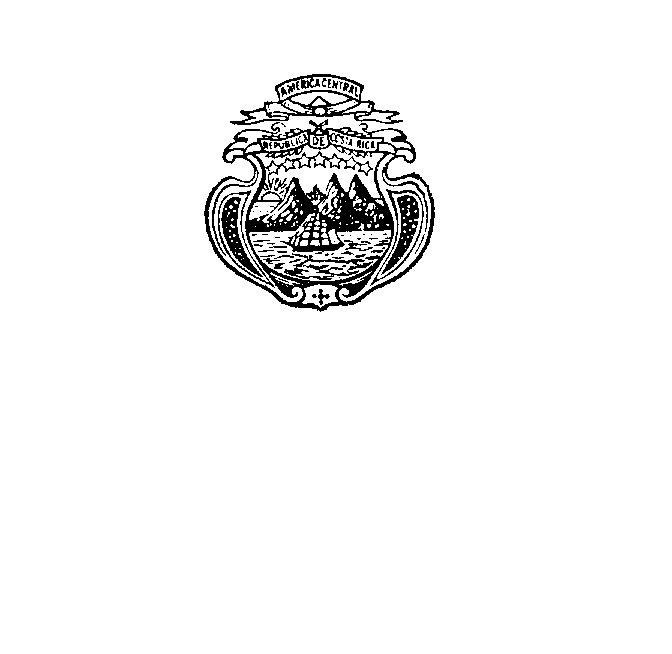 Misión Permanentede Costa RicaGinebraINTERVENCION DE COSTA RICA 36 EXAMEN PERIODICO UNIVERSALBULGARIAViernes 6 de noviembre del 2020, 9:00-12:30Posición 73 / 1 minuto 10.Muchas gracias señora Presidenta, Mi país agradece la presentación y manifiesta respetuosamente las siguientes 4 recomendaciones:Considerar la ratificación de la Convención Internacional para la protección de todas las personas contra las desapariciones forzadas, y el Protocolo Facultativo de la Convención sobre los Derechos de las Personas con Discapacidad.Adoptar las medidas necesarias para combatir el racismo, la discriminación y la violencia racial, especialmente hacia la población migrante y refugiada. Implementar el compromiso hecho en la Conferencia de Nairobi, para garantizar a todas las mujeres, incluidas quienes no tienen seguro médico, la maternidad libre de riesgos el acceso a los servicios de salud durante el embarazo y el nacimiento.Adoptar el proyecto de ley para abolir las restricciones a la capacidad jurídica de las personas con discapacidad intelectual y psicosocial.Muchas gracias(136)